TÝDENNÍ PLÁN NÁMOŘNICKÉ 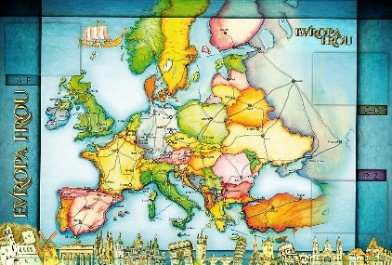 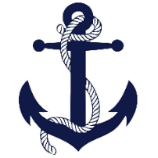 TŘÍDY 5. A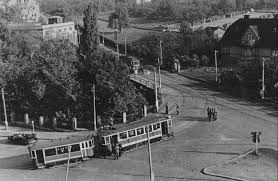 Milí Námořníci a milí rodiče, v pátek dostaly děti domů závaznou přihlášku na školu v přírodě. Prosím o včasné odevzdání. Délka školy v přírodě je omezená díky nařízení MŠMT. Testování nás čeká i v průběhu pobytu.V dalších dnech čekejte další podrobnější informace (seznam věcí, informace o odjezdu a návratu). V úterý 25. 5. se v době vyučování vypravíme na místo atentátu na R. Heydricha. Ve čtvrtek 27. 5. navštívíme pietní park v Lidicích. Sraz v 7:40 před školou, s sebou batůžek, svačinu, pití, Deník, oblečení a obutí podle počasí, pláštěnku, náhradní roušku, lítačku. Pojedeme metrem a autobusem až do Lidic. Zpět ke škole se vrátíme po 13:00 hodině.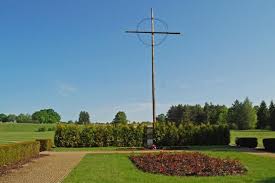 Cena:                                              Přeji nám všem hezký poslední květnový týden.     Lucka a  Alice  39. TÝDENOD 24. 5. DO 30. 5. 2021CO MĚ tento týden ČEKÁ MÉ POVINNOSTI A DOPORUČENÍ NA PROCVIČOVÁNÍJAK SE HODNOTÍM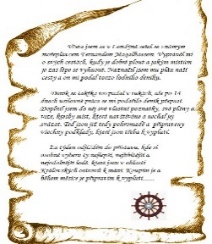 ČESKÝ JAZYKČTENÍTVOŘIVÉ PSANÍOpakuji si a procvičuji všechna naučená gramatická pravidla, doplňuji, vyhledávám, píši diktáty.V rámci čtenářské dílny si čtu ze své knihy, kterou si celý týden nosím do školy.Poznávám různé druhy filmů.Pracuji s odbornými texty.Napíši každý den do Deníku dvě smysluplné rozvité věty s vyjádřeným podmětem.Procvičuji si gramatická pravidla.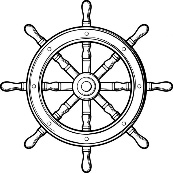 ČESKÝ JAZYKČTENÍTVOŘIVÉ PSANÍOpakuji si a procvičuji všechna naučená gramatická pravidla, doplňuji, vyhledávám, píši diktáty.V rámci čtenářské dílny si čtu ze své knihy, kterou si celý týden nosím do školy.Poznávám různé druhy filmů.Pracuji s odbornými texty.Napíši každý den do Deníku dvě smysluplné rozvité věty s vyjádřeným podmětem.Procvičuji si gramatická pravidla.ČESKÝ JAZYKČTENÍTVOŘIVÉ PSANÍOpakuji si a procvičuji všechna naučená gramatická pravidla, doplňuji, vyhledávám, píši diktáty.V rámci čtenářské dílny si čtu ze své knihy, kterou si celý týden nosím do školy.Poznávám různé druhy filmů.Pracuji s odbornými texty.Napíši každý den do Deníku dvě smysluplné rozvité věty s vyjádřeným podmětem.Procvičuji si gramatická pravidla.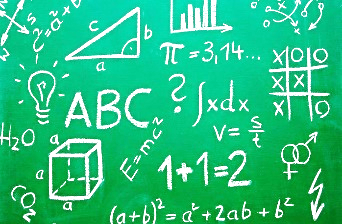 	MATEMATIKAINFORMATIKA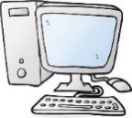 Opakuji všechny naučené početní operace v oboru čísel do 1 000 000 a rovnice. Geometrie – osa souměrnosti, rýsuji podle zadání.Informatika: programuji s robotem EmilemPracuji s ořezanou tužkou, trojúhelníkem s ryskou a funkčním kružítkem!!!Vypracuji pracovní listdo pátku 28.5.	MATEMATIKAINFORMATIKAOpakuji všechny naučené početní operace v oboru čísel do 1 000 000 a rovnice. Geometrie – osa souměrnosti, rýsuji podle zadání.Informatika: programuji s robotem EmilemPracuji s ořezanou tužkou, trojúhelníkem s ryskou a funkčním kružítkem!!!Vypracuji pracovní listdo pátku 28.5.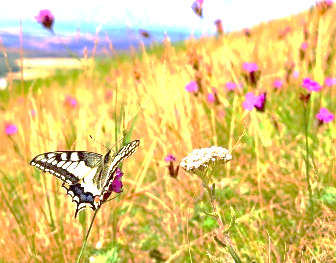 PŘÍRODNÍ VĚDY  Pojmenuji vesmírná tělesa a jednotlivé planety Sluneční soustavy.Určím pohyby Země.Informace a videa na GC.Vypracuji pracovní list do pátku 28.5.V pátek 28. 5. si napíši výstupní test na pohyby Země a planety Sluneční soustavy.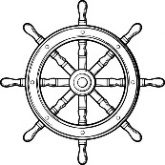 PŘÍRODNÍ VĚDY  Pojmenuji vesmírná tělesa a jednotlivé planety Sluneční soustavy.Určím pohyby Země.Informace a videa na GC.Vypracuji pracovní list do pátku 28.5.V pátek 28. 5. si napíši výstupní test na pohyby Země a planety Sluneční soustavy.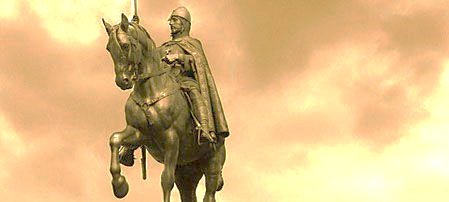 SPOLEČENSKÉ        VĚDYPropojím si další informace o životě v Protektorátu, seznám se s obdobím Heydrichiády.Informace a videa na GC.V úterý 25. 5. navštívíme místo atentátu na R. Heydricha.Ve čtvrtek 27. 5. navštívíme pietní park v Lidicích.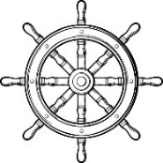 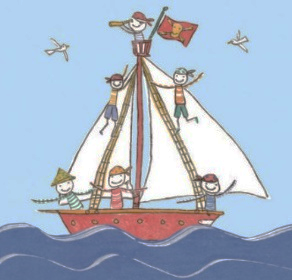 VÝCHOVYTV venkovní aktivityVV, PČ, HV, OSV Výprava na místo atentátu na R. Heydricha.Návštěva pietního parku v Lidicích.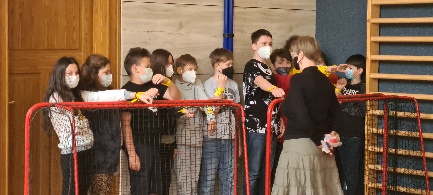 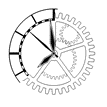 